Конспект урока по литературному чтениюс использованием технологии продуктивного чтения.учителя начальных классовГБОУ Гимназия № 1579Мерзляковой Марии АлександровныТема: В.  Сутеев  «Палочка – выручалочка»Этапы урокаХод урока (+УУД)Примечание (УУД)Работа с текстомдо чтения1. Антиципация (предвосхищение, предугадывание  предстоящего чтения).2. Постановка целей урокаРабота с текстом  во время чтения (комбинированное чтение )Вопросы по ходу чтения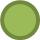 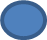 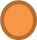 2 Повторное чтение отдельных фрагментов.Постановка уточняющего вопроса к  каждой смысловой части.3. Беседа по содержанию текстаРабота с текстом  после чтения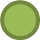 1.КонцептуальнаяБеседа по тексту.2. Знакомство с писателем.3. Работа с иллюстрациями4. Творческое задание- Рассмотрите иллюстрацию.- О ком будем читать произведение?  (о ёжике и зайце)- Что будем читать? (Какого жанра произведение?) (сказка)- Почему так решили? (звери идут на двух лапах, ёжик в красных сапожках. идут разговаривают)- В каком настроении герои? (весёлые, улыбаются)- Прочитайте название сказки. (В. Сутеев «Палочка-выручалочка»)- Почему автор так назвал свою сказку? (Будет выручать зайца и ёжика)- Как вы думаете, о чём будем читать? Что узнаем? (Что-то произойдёт с зайцем и ёжиком, а палочка им поможет.)- Чтобы всё понять и ответить на все наши вопросы давайте прочитаем текст.Шёл Ёжик домой. По дороге нагнал его Заяц, и пошли они вместе. Вдвоём дорога вдвое короче. - Почему вдвоём дорога короче? (за разговорами время бежит быстрее)До дома далеко — идут, разговаривают.А поперёк дороги палка лежала.За разговором Заяц её не заметил — споткнулся, чуть было не упал.— Ах, ты!.. — рассердился Заяц. Наподдал палку ногой, и она далеко в сторону отлетела.- Что значит наподдал? (сильно ударил, несколько раз)А Ёжик поднял палку, закинул её себе на плечо и побежал догонять Зайца.-Зачем заяц решил подобрать палку? (Заяц был дальновидным: дорога дальняя, мало ли что может приключиться)Увидел Заяц у Ежа палку, удивился:— Зачем тебе палка? Что в ней толку?— Эта палка не простая, — объяснил Ёжик. — Это палочка-выручалочка.Заяц в ответ только фыркнул.Пошли они дальше и дошли до ручья.Заяц одним прыжком перескочил через ручей и крикнул уже с другого берега:— Эй, Колючая Голова, бросай свою палку, тебе с нею сюда не перебраться! -Как вы думаете, послушает ёжик совета зайца? 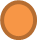 Ничего не ответил Ёжик, отступил немного назад, разбежался, воткнул на бегу палку в середину ручья, одним махом перелетел на другой берег и стал рядом с Зайцем как ни в чём не бывало.Заяц от удивления даже рот разинул:- Чему заяц так удивился?— Здорово ты, оказывается, прыгаешь!— Я прыгать совсем не умею, — сказал Ёжик, — это палочка-выручалочка — через всё-скакалочка мне помогла.Пошли дальше. Прошли немного и вышли к болоту.Заяц с кочки на кочку прыгает. Ёжик позади идёт, перед собой палкой дорогу проверяет.— Эй, Колючая Голова, что ты там плетёшься еле-еле? Наверно, твоя палка…Не успел Заяц договорить, как сорвался с кочки и провалился в трясину по самые уши. Вот-вот захлебнётся и утонет.- Что же будет дальше? Утонет заяц?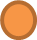 Перебрался Ёжик на кочку, поближе к Зайцу, и кричит:— Хватайся за палку! Да покрепче!Ухватился Заяц за палку. Ёжик изо всех сил дёрнул и вытянул своего друга из болота.Когда выбрались на сухое место, Заяц говорит Ежу:— Спасибо тебе, Ёжик, спас ты меня.— Что ты! Это палочка-выручалочка — из беды-вытягалочка.- Ребята, а почему у зайца было такое отношение к палочке? (Он был рассержен, потому что споткнулся и чуть не упал)- Рассмотрите рисунок. - Что произойдёт дальше с нашими героями? (увидят птенчика)- Почему заяц держится за голову? (не знает что делать. Как помочь птенчику)-Какое выражение у ёжика? (он спокоен, улыбается)- Почему? (знает, как помочь)Пошли дальше и у самой опушки большого тёмного леса увидели на земле птенчика. Он выпал из гнезда и жалобно пищал, а родители кружились над ним, не зная, что делать.— Помогите, помогите! — чирикали они.Гнездо высоко — никак не достанешь. Ни Ёж, ни Заяц по деревьям лазить не умеют. А помочь надо.- Как помогут ёжик и заяц птенчику? Думал Ёжик, думал и придумал.— Становись лицом к дереву! — скомандовал он Зайцу.Заяц стал лицом к дереву. Ёжик посадил птенца на кончик своей палки, залез с ней Зайцу на плечи, поднял как мог палку и достал почти до самого гнезда.Птенчик ещё раз пискнул и прыгнул прямо в гнездо.Вот обрадовались его папа и мама! Вьются вокруг Зайца и Ежа, чирикают:— Спасибо, спасибо, спасибо!А Заяц говорит Ежу:— Молодец, Ёжик! Хорошо придумал!— Что ты! Это всё палочка-выручалочка — наверх-поднималочка!Вошли в лес. Чем дальше идут, тем лес гуще, тем нее. Страшно Зайцу. А Ёжик виду не подаёт: идёт впереди, палкой ветки раздвигает.- Было страшно ёжику? (Да)-Докажите словами из текста? (Ёжик виду не подаёт)- Почему им страшно? (Темно. Может кто-то страшный встретиться)И вдруг из-за дерева прямо на них огромный Волк выскочил, загородил дорогу, зарычал:— Стой!Остановились Заяц с Ежом.Волк облизнулся, лязгнул зубами и сказал:— Тебя, Ёж, я не трону, ты колючий, а вот тебя, Косой, целиком съем, с хвостом и ушами!Задрожал Зайчик от страха, побелел весь, как в зимнюю пору, бежать не может: ноги к земле приросли. - Что значит «Ноги к земле приросли»? (Не может сойти с места).Закрыл глаза — сейчас его Волк съест.Только Ёжик не растерялся:- Почему и сейчас ёжик не растерялся?размахнулся своей палкой и что есть силы огрел Волка по спине.Взвыл Волк от боли, подпрыгнул — и бежать…Так и убежал, ни разу не обернувшись.— Спасибо тебе, Ёжик, ты меня теперь и от Волка спас!— Это палочка-выручалочка — по врагу-ударялочка, — ответил Ёжик.Пошли дальше. Прошли лес и вышли на дорогу. А дорога тяжёлая, в гору идёт. Ёжик впереди топает, на палочку опирается, а бедный Заяц отстал, чуть не падает от усталости.До дома совсем близко, а Заяц дальше идти не может.— Ничего, — сказал Ёжик, — держись за мою палочку.Ухватился Заяц за палку, и потащил его Ёжик в гору. И показалось Зайцу, будто идти легче стало.— Смотри-ка, — говорит он Ежу, — твоя палочка-выручалочка и на этот раз мне помогла.Так и привёл Ёжик Зайца к нему домой, а там давно его поджидала Зайчиха с зайчатами.Радуются встрече, а Заяц и говорит Ежу:— Кабы не эта твоя волшебная палочка-выручалочка, не видать бы мне родного дома.Усмехнулся Ёжик и говорит:— Бери от меня в подарок эту палочку, может быть, она тебе ещё пригодится.Заяц даже опешил:— А как же сам ты без такой волшебной палочки-выручалочки останешься?- Почему ёжик решил подарить палочку – выручалочку (ответы детей)— Ничего, — ответил Ёжик, — палку всегда найти можно, а вот выручалочку, — он постучал себе по лбу, — а выручалочка-то вот она где!Тут всё понял Заяц.— Верно ты сказал: важна не палка, а умная голова да доброе сердце!-Как в начале сказки Заяц называл палочку-выручалочку? (палка)- Как в конце сказки? (волшебная палочка-выручалочка)- На самом ли деле палочка была волшебная? (нет, это смекалка и ум Ёжика выручали друзей из беды)- Как помогла Ёжику  палочка-выручалочка — через всё-скакалочка? - Кому помогла палочка-выручалочка — из беды-вытягалочка?
- Почему Ёжик  однажды назвал палочку-выручалочку — наверх-поднималочкой?- Когда Заяц понял, что палочка «волшебная»? (после встречи с волком)-Как назвал Ёжик палочку после встречи с волком?- Что важнее всего на свете? Что об этом говорит автор?   (Умная голова да доброе сердце!)- Что своей сказкой решил показать нам автор? Чему хотел научить? (Надо видеть удивительное в каждой, казалось бы даже не нужной, вещи. Уметь протягивать руку помощи другому.) - Теперь вы можете сказать, кого выручила палочка? (В первую очередь Зайца, научила быть добрым, внимательным к окружающим предметам, отзывчивым.)- Кто из героев понравился больше?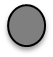 Рассказ о писателе. Беседа о личности.(Проводится по ходу чтения)Придумайте истории, которые могли бы ещё произойти с нашими героями, а помогла им бы им палочка-выручалочка.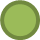 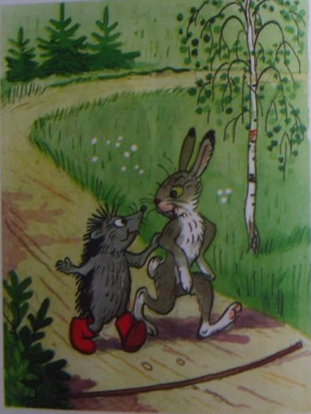 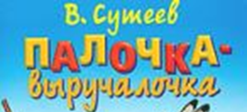 Коммуникативные: излагать своё мнение, аргументируя его, подтверждая фактами, участвовать в диалоге, создавать устные текстыПознавательные: находить информацию в иллюстрациях, владеть разными видами смыслового чтения (вычитывать фактуальную, поддекстовую, концептуальную информацию) 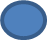 Регулятивные: определять цель. Формулировать тему урока, выдвигать версии.Личностные: объяснять и оценивать поступки героев.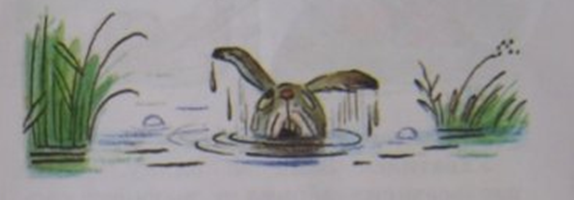 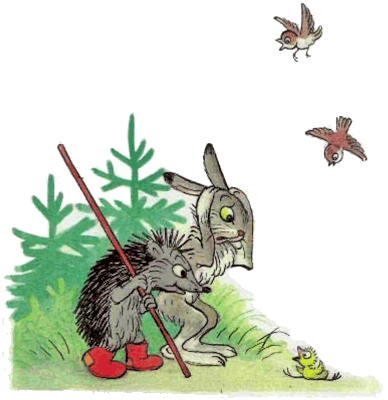 